Student Government Association 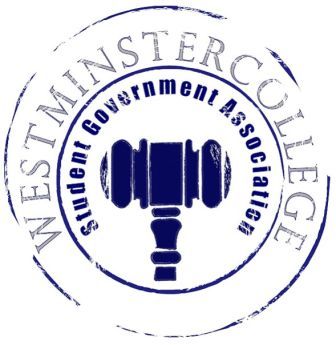 October 5, 2016Meeting MinutesPrayer by Michael AngiolelliRoll Call and AnnouncementsAll senators are here and accounted for except Matt Slagle, Macaya Yao, Megan Douds, Cassidy Kovacicek, Tyler Sheets, and Hope Watkins.Approval of MinutesMotion to approve last week’s minutes by Jessica Garcia-Ramirez,  seconded by Jen PiascikExecutive Officers ReportPresident – Cory HughesUpcoming Bylaw RevisionVice President – Channing PiferNo ReportSecretary – Regino FloresSenator Attendance35 Senators in attendanceBirthdaysHappy Birthday Liz Smith!!Senator of the MonthAwarded to an outstanding senatorCongratulations to Sam Stewart, this month’s Senator of the Month!!Treasurer – David JamiesonFall Fest$40.15-Decorations from Apple Castle$325.00-Gift Cards$395.74-Ipad and Beats Headphones$205.20-Lemonade:Sodexo$56.14-Cups$126.14-Kettle Corn$43.06-Face Paint Supplies$1,641.00-Fall Fest RevenueSpecial Event$200.00-Nacho Bar@Pool Party$1,350.00-Revenue from Pirates TicketsService$944.00-Reveune from Lakeside Craft Fair (All donated to Community Hope Foundation)Open ForumCommittee MeetingsFinance – Carl CarpenterNo ReportAcademics – Anna DanielsStudent Publications BoardNeed another senator	Diversity – Jordan ShermanDiversity MonthNovember is Diversity MonthSGA’s week is November 14-18We will be doing the Don’t Categorize, IndividualizeSafe Space Training November 17th (tentatively)Tour the World National Room Trip to Cathedral of Learning November 19th50 tickets will be sold, $5 eachHandicap Access Petitions will be posted at ADA-non adhering buildings	Special Events – Heaven BrownHomecoming Pep RallyFriday at 7 P.M.Celebrating senior athletesHomecoming court announcementMinute-to-win-it games (student-athlete teams)Gift card awarded to person with most Titan spiritNeed backup Titan for the Pep RallyKatherine MarraHaunted House trip in the worksFree giveaways October 25th for President’s Inaguration weekService- Chloe KnappenbergerLove a GrandparentPairing up with a church to find senior citizensSpending quality time with elderly friendStudent Organization of the Month	Student Concerns – Chris IsraelStudent ConcernsIf you see a clown on campus, report to RA and Public SafetyHand Sanitizer in the TUBSodexo Survey$1 donated to East Side Bread Basket for every survey completed Chicken (Nuggets or tenders) Bar in the TUB with assorted dipping saucesStudent concern about hair in foodPublic Relations – Amelia HartzellTitan Volunteer for HomecomingKatie BrowningHomecoming ParadeA few senators walking to represent SGACrewneck for SenatorsOld BusinessNew BusinessMotion by Marissa Miller to vote for Student Organization of the MonthCongratulations to Sigma Kappa for winning the Organization of the Month with their Alzheimer’s Walk and End the Red Zone campaign!Motion by Marissa Miller to vote for Chicken nuggets or tenders, seconded by Nat Ross.CHICKEN NUGGET BAR TAKES THE VOTEMotion by Jessica Garcia-Ramirez to vote for a new Student Publications Board member, seconded by Marissa Miller.Katie BrowningOpen FloorReminder to vote for homecoming candidates!!AGD’s newlywed game are Friday Chance to get Super Smash Brothers t-shirt. Contact Tanner EasleyColleges against cancer will be selling t-shirts at next week’s football gamePep rally this Friday!!AdjournmentMotion to adjourn by Jessica Garcia-Ramirez seconded by Natalee Ross.